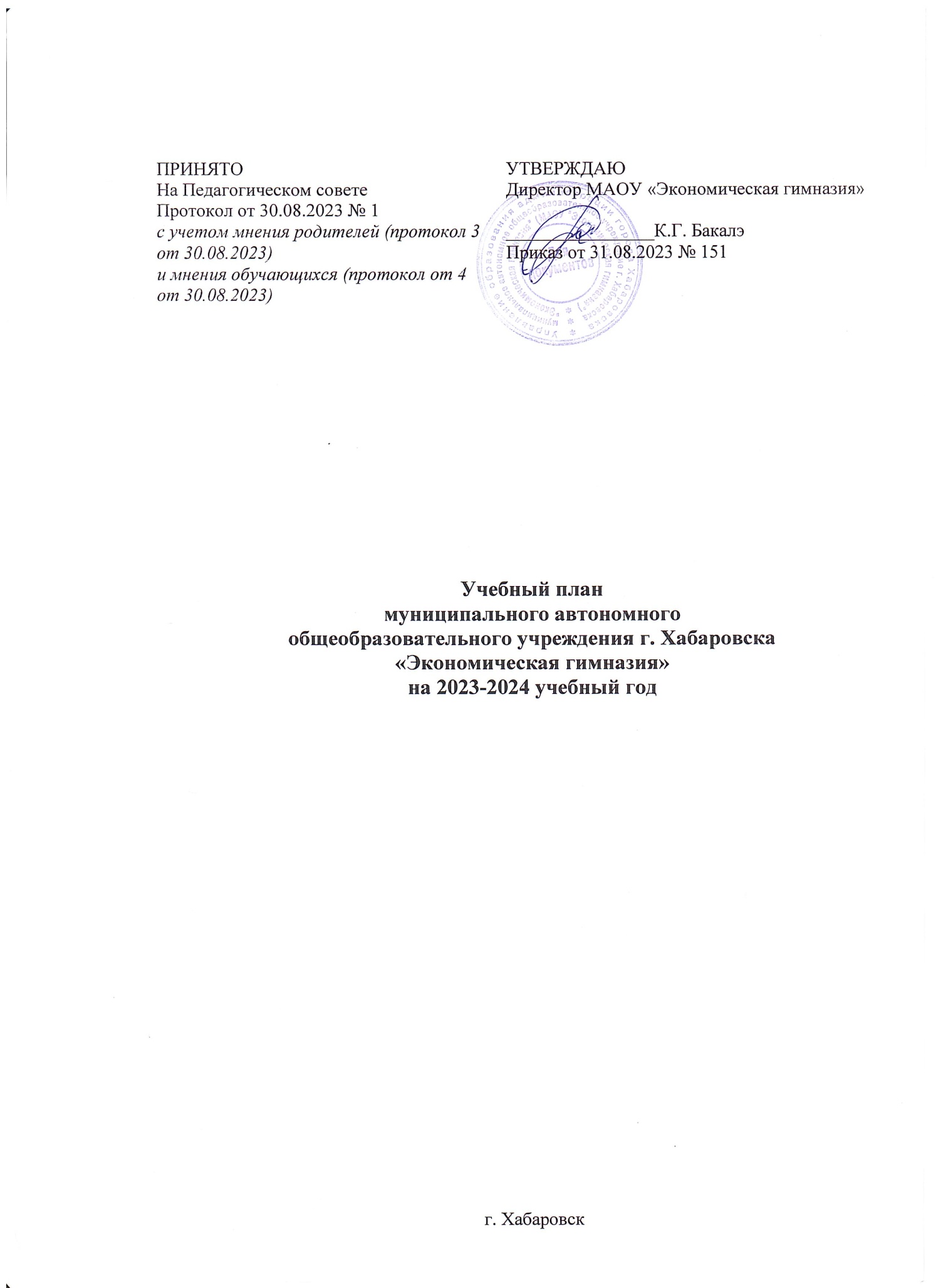 ПОЯСНИТЕЛЬНАЯ ЗАПИСКА Учебный план основного общего образования муниципального автономного  общеобразовательного учреждения г. Хабаровска    «Экономическая гимназия» (далее - учебный план) для 5-9 классов, реализующих основную образовательную программу основного общего образования, соответствующую ФГОС ООО (приказ Министерства просвещения Российской Федерации от 31.05.2021 № 287 «Об утверждении федерального государственного образовательного стандарта основного общего образования»), фиксирует общий объём нагрузки, максимальный объём аудиторной нагрузки обучающихся, состав и структуру предметных областей, распределяет учебное время, отводимое на их освоение по классам и учебным предметам.Учебный план является частью образовательной программы МАОУ  «Экономическая гимназия», разработанной в соответствии с ФГОС основного общего образования, с учетом Федеральной образовательной программой основного общего образования, и обеспечивает выполнение санитарно-эпидемиологических требований СП 2.4.3648-20 и гигиенических нормативов и требований СанПиН 1.2.3685-21.Учебный год в Муниципальное бюджетное общеобразовательное учреждение   «Экономическая гимназия»начинается01.09.2023и заканчивается 30.05.2024. Продолжительность учебного года в 5-9 классах составляет 34 учебные недели. Учебные занятия для учащихся 5-7 классов проводятся по 5-ти дневной учебной неделе, в 8-9 классах по шестидневной учебной неделе.Максимальный объем аудиторной нагрузки обучающихся в неделю составляет в  5 классе – 29 часов, в  6 классе – 30 часов, в 7 классе – 32 часа, в  8-9 классах – 36 часов .Учебный план состоит из двух частей — обязательной части и части, формируемой участниками образовательных отношений. Обязательная часть учебного плана определяет состав учебных предметов обязательных предметных областей.Часть учебного плана, формируемая участниками образовательных отношений, обеспечивает реализацию индивидуальных потребностей обучающихся. Время, отводимое на данную часть учебного плана внутри максимально допустимой недельной нагрузки обучающихся, может быть использовано: на проведение учебных занятий, обеспечивающих различные интересы обучающихсяВ Муниципальное бюджетное общеобразовательное учреждение   «Экономическая гимназия»языком обучения является русский язык.При изучении предметов иностранный язык (английский), технология, информатика, отдельные элективные курсы осуществляется деление учащихся на подгруппы.Промежуточная аттестация–процедура, проводимая с целью оценки качества освоения обучающимися части содержания (триместровое  оценивание) или всего объема учебной дисциплины за учебный год (годовое оценивание).Промежуточная/годовая аттестация обучающихся за триместр осуществляется в соответствии с календарным учебным графиком.Все предметы обязательной части учебного плана оцениваются по триместрам. Предметы из части, формируемой участниками образовательных отношений, являются безотметочными и оцениваются «зачет» или «незачет» по итогам триместра. Промежуточная аттестация проходит на последней учебной неделе триместра. Формы и порядок проведения промежуточной аттестации определяются «Положением о формах, периодичности и порядке
текущего контроля успеваемости и промежуточной аттестации обучающихся Муниципальное бюджетное общеобразовательное учреждение   «Экономическая гимназия».Освоение основной образовательной программ основного общего образования завершается итоговой аттестацией.Нормативный срок освоения основной образовательной программы основного общего образования составляет 5лет.Учебный план  5 -6 классов МАОУ «Экономическая гимназия» на 2023-2024 учебный год (пятидневная учебная неделя)Учебный план  7-8  классов МАОУ «Экономическая гимназия» на 2023-2024 учебный год (7 классы- пятидневная учебная неделя, 8 классы - шестидневная учебная неделя)Учебный план  9 классовМАОУ «Экономическая гимназия» на 2023-2024 учебный годПредметные областиУчебныепредметыКлассыКоличество часов в неделюКоличество часов в неделюКоличество часов в неделюКоличество часов в неделюКоличество часов в неделюКоличество часов в неделюКоличество часов в неделюКоличество часов в неделюПредметные областиУчебныепредметыКлассы5а5б5в6а6б6в6гРусский язык и литератураРусский язык5556666Русский язык и литератураЛитература3333333Иностранные языкиИностранный язык3333333Иностранные языкиВторой иностранный языкМатематика и информатикаМатематика5555555Математика и информатикаИнформатикаОбщественно-научные предметыИстория 2222222Общественно-научные предметыОбществознание1111Общественно-научные предметыГеография1111111Естественнонаучные предметыФизикаЕстественнонаучные предметыХимияЕстественнонаучные предметыБиология1111111Основы ДНКНРОДНКНР1111111ИскусствоМузыка1111111ИскусствоИзобразительное искусство1111111ТехнологияТехнология2222222Физическая культура и основы безопасности жизнедеятельностиОсновы безопасности жизнедеятельностиФизическая культура и основы безопасности жизнедеятельностиФизическая культура2222222ИтогоИтого27292729292929Часть, формируемая участниками образовательных отношенийЧасть, формируемая участниками образовательных отношений2221111Русский языкРусский язык1Элективный курс "Основы финансовой грамотности"Элективный курс "Основы финансовой грамотности"111111Элективный курс "Экология"Элективный курс "Экология"111Максимально допустимая недельная нагрузкаМаксимально допустимая недельная нагрузка29292930303030Предметные областиУчебныепредметыКлассыКоличество часов в неделюКоличество часов в неделюКоличество часов в неделюКоличество часов в неделюКоличество часов в неделюКоличество часов в неделюКоличество часов в неделюПредметные областиУчебныепредметыКлассы7а7б7в8а8б8в8гОбязательная частьОбязательная частьОбязательная частьОбязательная частьОбязательная частьОбязательная частьОбязательная частьОбязательная частьОбязательная частьРусский язык и литератураРусский язык4443333Русский язык и литератураЛитература2222222Иностранные языкиИностранный язык33535/333Математика и информатикаАлгебра3333333Математика и информатикаГеометрия2222222Математика и информатикаВероятность и статистика1111111Математика и информатикаИнформатика1111111Общественно-научные предметыИстория России. Всеобщая история2222222Общественно-научные предметыОбществознание1111111Общественно-научные предметыГеография2222222Естественнонаучные предметыФизика2222222Естественнонаучные предметыХимия2222Естественнонаучные предметыБиология1112222Основы ДНКНР-ИскусствоМузыка1111111ИскусствоИзобразительное искусство111ТехнологияТехнология2222222Физическая культура и основы безопасности жизнедеятельностиОБЖ1111Физическая культура и основы безопасности жизнедеятельностиФизическая культура2222222ИтогоИтого3030323234/323232Часть, формируемая участниками образовательных отношенийЧасть, формируемая участниками образовательных отношений22042/444Русский языкРусский язык10/1Элективный курс "Основы смыслового чтения"Элективный курс "Основы смыслового чтения"1111Элективный курс "Основы финансовой грамотности"Элективный курс "Основы финансовой грамотности"111111Элективный курс "Основы проектной деятельности"Элективный курс "Основы проектной деятельности"1111Элективный курс "Осномы математической грамотности"Элективный курс "Осномы математической грамотности"10/1Элективный курс "Практические задачи по обществознанию"Элективный курс "Практические задачи по обществознанию"11Максимально допустимая недельная нагрузкаМаксимально допустимая недельная нагрузка32323236363636Предметные областиУчебные предметыКоличество учебных часовКоличество учебных часовКоличество учебных часовОбязательная частьОбязательная часть9а9б9вРусский язык и литератураРусский язык333Русский язык и литератураЛитература333Иностранный языкИностранный язык (англ.)533Иностранный языкВторой иностранный язык Математика и информатикаАлгебра333Математика и информатикаГеометрия222Математика и информатикаВероятность и статистика111Математика и информатикаИнформатика111Общественно-научные предметыИстория России. Всеобщая история.3/23/23/2Общественно-научные предметыОбществознание111Общественно-научные предметыГеография222Естественно-научные предметыФизика333Естественно-научные предметыХимия222Естественно-научные предметыБиология222ИскусствоМузыкаИскусствоИЗОТехнологияТехнологияФизическая культура и основы безопасности жизнедеятельностиОБЖ111Физическая культура и основы безопасности жизнедеятельностиФизическая культура222Основы духовно нравственной культуры народов РоссииОсновы духовно нравственной культуры народов РоссииИтогоИтого34/3332/3132/31Часть, формируемая участниками образовательных отношенийЧасть, формируемая участниками образовательных отношенийЧасть, формируемая участниками образовательных отношенийЧасть, формируемая участниками образовательных отношенийФакультативный курс "Основы математической грамотности"Факультативный курс "Основы математической грамотности"111Элективный курс "Задания повышенной сложности по обществознанию"Элективный курс "Задания повышенной сложности по обществознанию"0/111Элективный курс "География"Элективный курс "География"0/10/1Факультативный курс "Русский язык"Факультативный курс "Русский язык"111Элективный курс "Литература ДВ"Элективный курс "Литература ДВ"1Элективный курс "Практические задачи по информатике"Элективный курс "Практические задачи по информатике"1Максимально  допустимая недельная  нагрузкаМаксимально  допустимая недельная  нагрузка363636